ЛАБОРАТОРНА РОБОТА № 4Автоматизований елементний CHNS-аналізМета роботи:Отримайте практичні навички з підготовки зразків, автоматизованого елементного аналізу CHNS та інтерпретації результатів.Базові знання, необхідні для проведення робіт:- Розуміння принципів газової хроматографії;- Уміння працювати з електронними мікровагами;- Уміння розраховувати процентний вміст елементів у заданих структурних формулах органічних речовин;Використовуване обладнання:- Автоматичний елементний аналізатор EuroEA3000 виробництва компанії «EuroVector», Італія;- електронні мікроваги Sartorius CP2P з точністю до 0,001 мг;- персональний комп'ютер з встановленим програмним забезпеченням Callidus;Хід роботи:Пінцетом дістаньте олов'яну капсулу з коробки і покладіть її на ваги. Маса обнуляється.Капсулу перекладають на скляний стіл і поміщають в неї близько 1 мг аналіту.Кількість прийнятого речовини точно зважується. Зафіксуйте вагу зчеплення.За допомогою двох пінцетів акуратно видавлюємо олов'яну капсулу до отримання акуратного кубика. При цьому важливо стежити, щоб капсула не розірвалася і не пролила речовина.Отриманий куб поміщають в комірку автосамплера і номер комірки записують в журнал поруч зі значенням взятої ваги і кодом вибірки.Після того, як вся серія зразків для аналізу зібрана, до приладу підключається автосамплер.У програмному забезпеченні Callidus створюється таблиця, в яку вносяться дані про калібрування і аналізованих зразках (номер осередку автосамплера, код вибірки і взята вага).Аналіз запускається натисканням кнопки «Пуск» у вікні програми.Під час аналізу можна в режимі реального часу стежити за почерговим падінням зразків в реактор, їх горінням і розгортанням хроматограми у вікні програми.Після завершення аналізу програма розраховує відсоток елементів в аналізованих зразках і виводить їх в новому вікні у вигляді таблиці.Отримані значення порівнюються зі значеннями, розрахованими за структурними формулами, наведеними в завданні. На підставі порівняння робиться висновок про відповідність однієї зі структур аналізованому зразку.Варіанти для виконанняВаріант 1.Який метод розкладання органічної сполуки використовується в елементному аналізі.Напишіть реакції, що проходять у відновлювальній зоні реактора.Розрахуйте кількість атомів кожного з елементів у брутто-формулі        С H N S, якщо:       молекулярна маса сполуки 152 г/моль,        вміст елементів С – 55.23 мас.%                                   Н – 5.30 мас.%                                   N – 18.40 мас.%                                   S – 21.07 мас.%.4. Отримано наступні результати елементного аналізу:С – 55.16 мас.%Н – 7.42 мас.%N – 5.17 мас.%S – 10.47 мас.%            Виберіть проаналізовану сполуку з наведених варіантів:а) 	б)                                                  в) 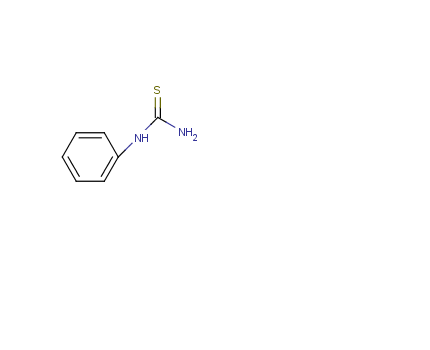 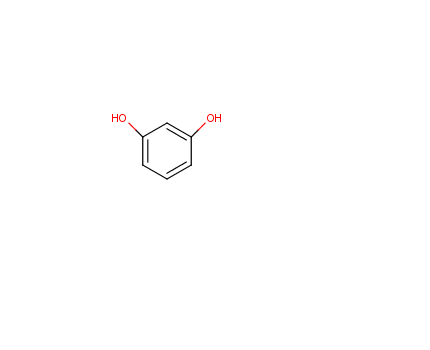 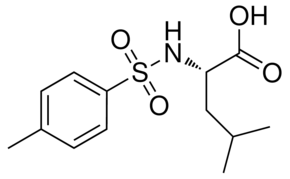 Варіант 2.Назвіть кінцеві продукти розкладання органічних сполук в елементному аналізі.Який метод використовується для розділення продуктів окиснення в елементному аналізі.Розрахуйте кількість атомів кожного з елементів у брутто-формулі             C H N O S, якщо:      молекулярна маса сполуки 240,30 г/моль,       вміст елементів С – 29.99 мас.%                                   Н – 5.03 мас.%                                   N – 11.66 мас.%                                   S – 26.60 мас.%                                   O – 26.63 мас.%.4. Отримано наступні результати елементного аналізу:С – 56.98 мас.%Н – 5.34 мас.%N – 18.28 мас.%S – 21.00 мас.%           Виберіть проаналізовану сполуку з наведених варіантів та назвіть її:а) 	б)                                                  в) 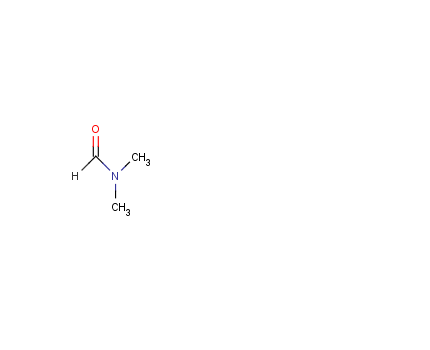 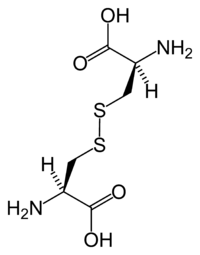 Варіант 3.Назвіть зони ректора в елементному аналізі.Який каталізатор використовується в елементному аналізі. В якій зоні реактора він знаходиться та яку ще роль відіграє.Розрахуйте кількість атомів кожного з елементів у брутто-формулі             C H N О, якщо:      молекулярна маса сполуки 145,16 г/моль,       вміст елементів С – 74.47 мас.%                                   Н – 4.86 мас.%                                   N – 9.65 мас.%                                   O – 11.02 мас.%.4.  Отримано наступні результати елементного аналізу:С – 72.63 мас.%Н – 6.40 мас.%N – 8.13 мас.%           Виберіть проаналізовану сполуку з наведених варіантів та назвіть її:а) 	б)                                                  в) 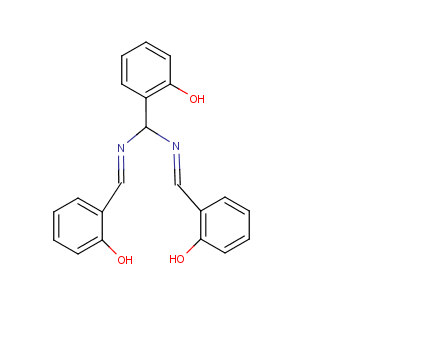 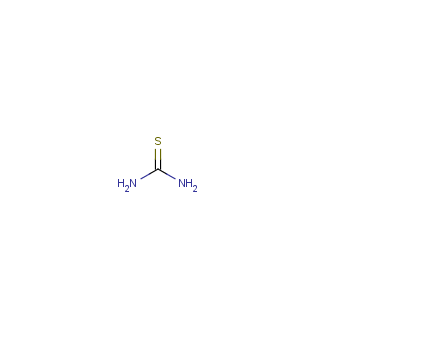 Варіант 4.Назвіть спосіб вимірювання концентрації продуктів розкладання органічної сполуки та тип детектора в елементному аналізі.Які заважаючи домішки можуть бути присутні в органічних сполуках та як їх видалити з газової суміші.Розрахуйте кількість атомів кожного з елементів у брутто-формулі                 C H N O S, якщо:           молекулярна маса сполуки 285,37 г/моль,            вміст елементів С – 54.72 мас.%                                   Н – 6.71 мас.%                                   N – 4.91 мас.%                                   S – 11.24 мас.%                                   O – 22.43 мас.%.      4. Отримано наступні результати елементного аналізу:С – 55.16 мас.%Н – 7.42 мас.%N – 5.17 мас.%S – 10.47 мас.%           Виберіть проаналізовану сполуку з наведених варіантів та назвіть її:а) 	б)                                                  в) 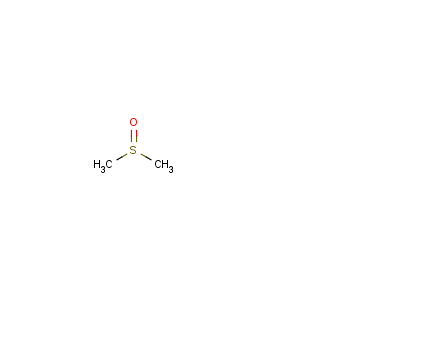 